Российская ФедерацияРеспублика ХакасияАлтайский районАдминистрация муниципального образованияОчурский сельсоветПОСТАНОВЛЕНИЕ23 июня 2022 г.                                                                                                            № 30с. ОчурыО присвоении адреса нежилому зданиюРассмотрев заявление гр. Ивашовой Валентины Сергеевны о присвоении адреса нежилому зданию, расположенному по адресу: Республика Хакасия. Алтайский район, село Очуры, ул. Чкалова, 41, администрация муниципального образования Очурский сельсовет ПОСТАНОВЛЯЕТ:Изменить тип  дома, расположенного по адресу: Российская Федерация, Республика Хакасия, Алтайский муниципальный район, сельское поселение Очурский сельсовет, село Очуры, улица Чкалова, домовладение 41, с кадастровым номером 19:04:050101:999, общей площадью 46,2 кв.м. с «домовладение» на «здание».Присвоить нежилому зданию – «летняя кухня» расположенному по адресу: Российская Федерация, Республика Хакасия, Алтайский муниципальный район, сельское поселение Очурский сельсовет, село Очуры, улица  Чкалова, домовладение 41, с кадастровым номером 19:04:050101:999, общей площадью 46,2 кв.м., адрес: Российская Федерация, Республика Хакасия, Алтайский муниципальный район, сельское поселение Очурский сельсовет, село Очуры, улица Чкалова, здание 41 Н (сорок один Н).Внести изменения в похозяйственную книгу администрации муниципального образования Очурский сельсовет.Контроль за исполнение настоящего постановления оставляю за собой.Настоящее постановление вступает в силу со дня его подписания.Глава муниципального образованияОчурский сельсовет                                                                                А.Л. Тальянский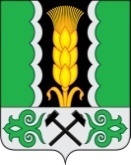 